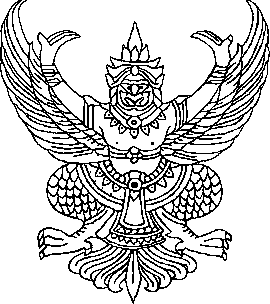 ที่ นม ๙๐๒๐๑/ว๔๔๑   	                                                   ที่ทำการองค์การบริหารส่วนตำบลท่าจะหลุง                                                                                  อำเภอโชคชัย จังหวัดนครราชสีมา  ๓๐๑๙๐         ๒๓   พฤษภาคม  ๒๕๕๖เรื่อง	ขอความอนุเคราะห์ประชาสัมพันธ์การรับเบี้ยยังชีพ  ประจำเดือนมิถุนายน  ๒๕๕๖เรียน	กำนันตำบลท่าจะหลุง /ผู้ใหญ่บ้านทุกหมู่บ้าน/สมาชิกสภาองค์การบริหารส่วนตำบลทุกหมู่บ้าน           ด้วยองค์การบริหารส่วนตำบลท่าจะหลุง จะดำเนินการมอบเบี้ยสงเคราะห์ยังชีพให้แก่ผู้สูงอายุและผู้พิการที่รับเบี้ยยังชีพจากองค์การบริหารส่วนตำบลท่าจะหลุง   ประจำเดือนมิถุนายน  พ.ศ. ๒๕๕๖                		องค์การบริหารส่วนตำบลท่าจะหลุง  จึงขอความอนุเคราะห์จากท่านช่วยประชาสัมพันธ์      ผ่านหอกระจายข่าวภายในหมู่บ้านของท่าน   แจ้งให้ผู้ที่ได้รับเบี้ยสงเคราะห์ยังชีพ เดินทางมารับเบี้ยยังชีพ                     ในวันจันทร์ที่  ๓  มิถุนายน  ๒๕๕๖   เวลา ๑๓.๐๐ น. ณ  ศาลาประชาคมของแต่ละหมู่บ้าน    สำหรับบ้านสำโรง หมู่ที่  ๕  เดินทางมารับเบี้ยยังชีพ  ณ ที่ทำการองค์การบริหารส่วนตำบลท่าจะหลุง  และขอความอนุเคราะห์จากกำนันตำบลท่าจะหลุง/ผู้ใหญ่บ้าน ทุกหมู่บ้าน/สมาชิกสภาองค์การบริหารส่วนตำบลท่าจะหลุงทุกท่าน  ช่วยอำนวยความสะดวกให้กับผู้มารับเบี้ยยังชีพ  พร้อมทั้งประสานกับเจ้าหน้าที่ที่ได้รับมอบหมายจ่ายเบี้ยยังชีพใน    แต่ละหมู่บ้าน 		จึงเรียนมาเพื่อโปรดทราบและพิจารณาดำเนินการต่อไป          ขอแสดงความนับถือ            นายเสนอ    เบี้ยกระโทก            นายกองค์การบริหารส่วนตำบลท่าจะหลุงสำนักงานปลัด โทร/โทรสาร. ๐-๔๔๗๕-๖๑๗๑